COMPOUND MEASURESPearson Edexcel – Tuesday 19 May 2020 - Paper 1 (Non-Calculator) Higher Tier1.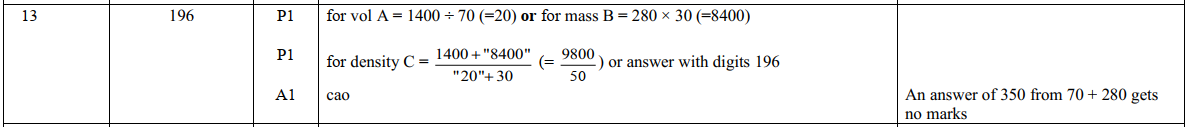 Pearson Edexcel - Tuesday 21 May 2019 - Paper 1 (Non-Calculator) Higher Tier2.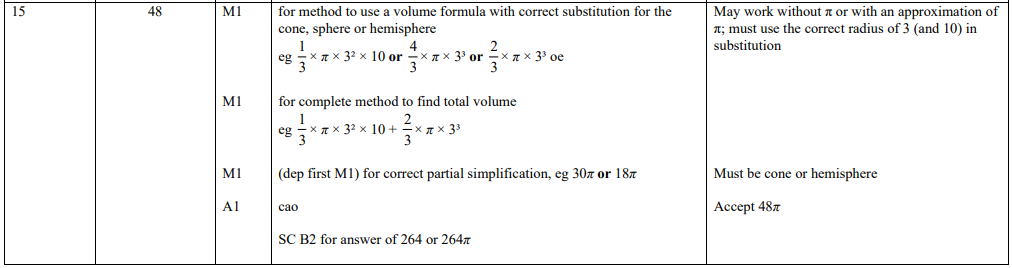 Pearson Edexcel - Tuesday 11 June 2019 - Paper 3 (Calculator) Higher Tier3.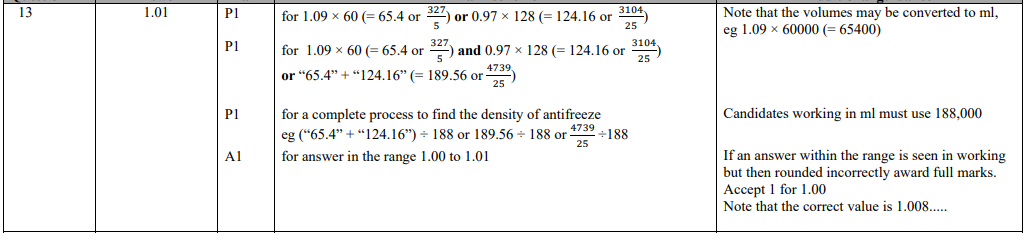 Pearson Edexcel - Thursday 8 November 2018 - Paper 2 (Calculator) Higher Tier4.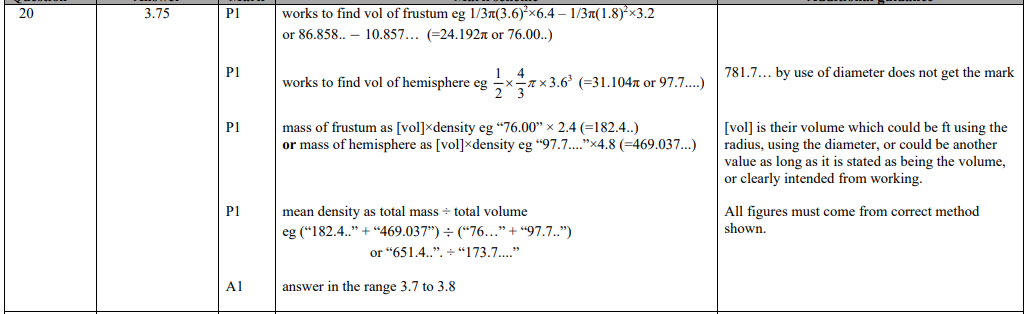 Pearson Edexcel - Thursday 7 June 2018 - Paper 2 (Calculator) Higher Tier5.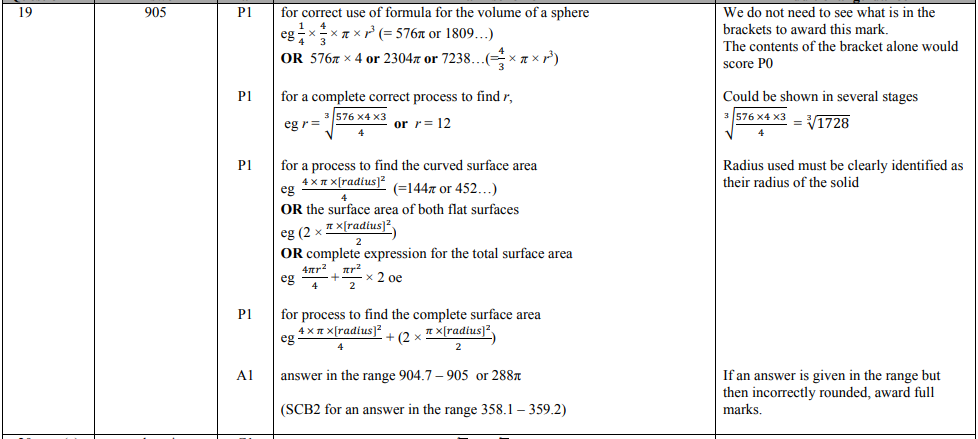 Pearson Edexcel - Tuesday 13 June 2017 - Paper 3 (Calculator) Higher Tier6.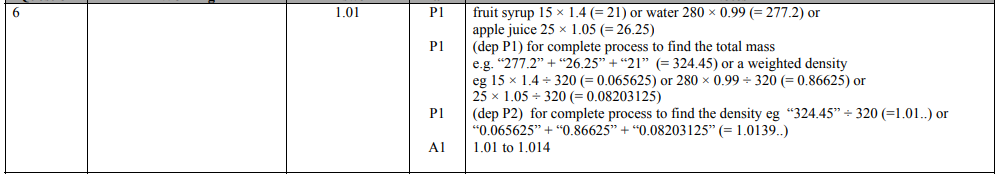 Pearson Edexcel - Specimen Papers Set 2 - Paper 3 (Calculator) Higher Tier7.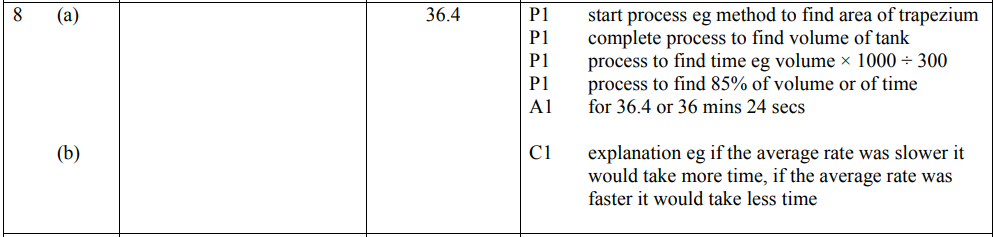 Pearson Edexcel - Specimen Papers Set 2 - Paper 3 (Calculator) Higher Tier8.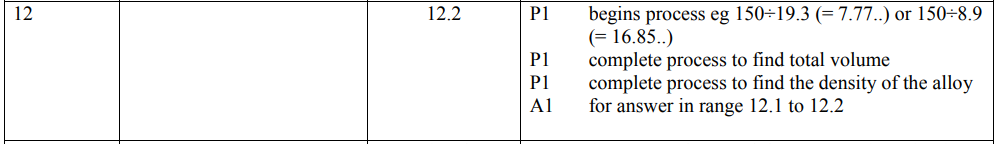 Pearson Edexcel - Specimen Papers Set 1 - Paper 3 (Calculator) Higher Tier9.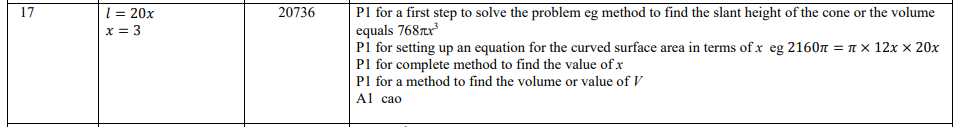 Pearson Edexcel - Thursday 9 June 2016 - Paper 2 (Calculator) Higher Tier10.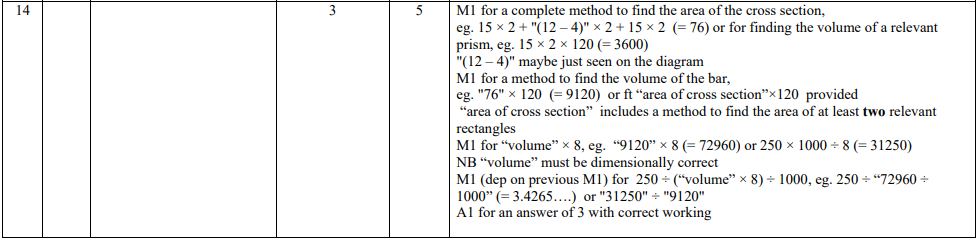 Pearson Edexcel - Wednesday 4 November 2015 - Paper 1 (Non-Calculator) Higher Tier11.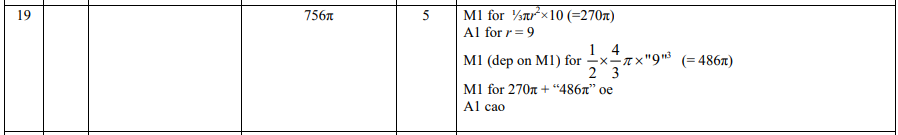 Pearson Edexcel - Monday 8 June 2015 - Paper 2 (Calculator) Higher Tier12.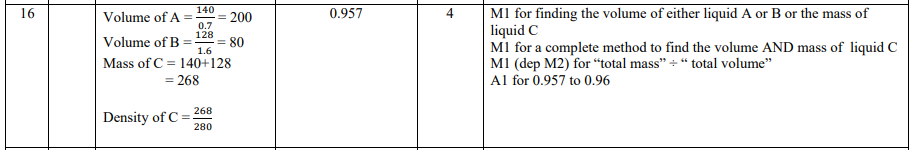 Pearson Edexcel - Wednesday 5 November 2014 - Paper 1 (Non-Calculator) Higher Tier13.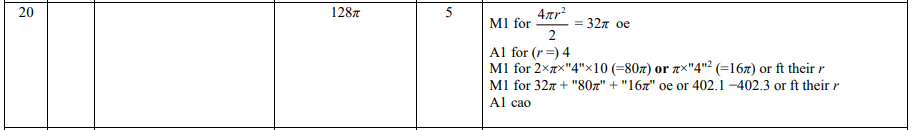 AQA GSCE – Tuesday 21 May 2019 – Paper 1 (Non - Calculator) Higher Tier14.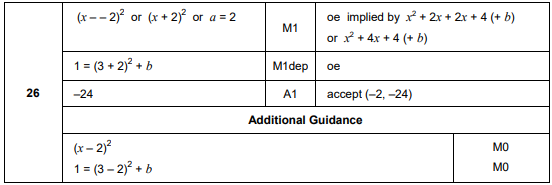 